2.01 Raster Graphics Graphic OrganizerDirections:  Record notes about raster graphics while viewing the Raster Graphics PowerPoint. 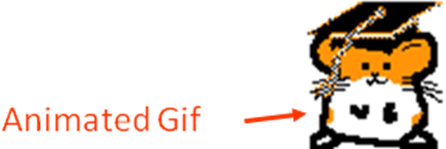 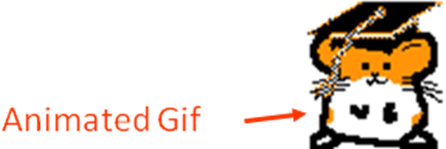 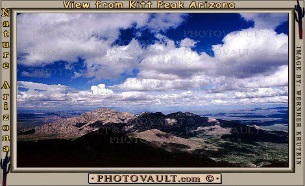 What is another term for Raster Graphics?What is a raster graphic made of?What happens when a raster graphic is resized?What software is used to edit a raster graphic?Formats:6.		Continued on next pageContinued on next page